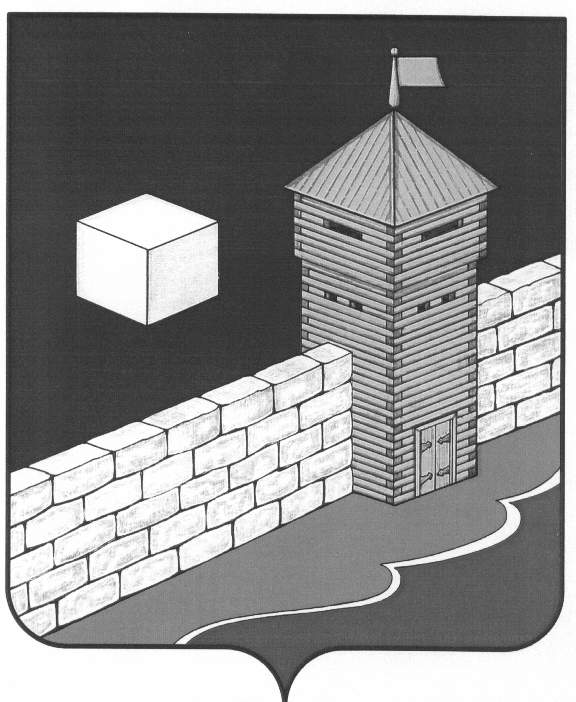 Совет депутатов Селезянского сельского поселенияЕткульский муниципальный район Челябинская областьРЕШЕНИЕ________________________________________________________27.04.2019 г. № 217с. СелезянО порядке ведения перечня видов муниципального контроля и органов местного	самоуправленияСелезянского  сельского поселения уполномоченных на их осуществлениеВ соответствии с Федеральным законом от 26.12.2008 №294-ФЗ «О защите прав юридических лиц и индивидуальных предпринимателей при осуществлении государственного контроля (надзора) и муниципального контроля», Федеральным законом от 06.10.2003 №131-ФЗ «Об общих принципах организации местного самоуправления в Российской Федерации», руководствуясь  Уставом  Селезянского  сельского поселенияСОВЕТ ДЕПУТАТОВ СЕЛЕЗЯНСКОГО СЕЛЬСКОГО ПОСЕЛЕНИЯ                                               РЕШАЕТ:Утвердить Порядок ведения перечня видов муниципального контроля и органов местного самоуправления Селезянского сельского поселения, уполномоченных на их осуществление (приложение №1).Утвердить форму перечня видов муниципального контроля и органов местного самоуправления Селезянского  сельского поселения, уполномоченных на их осуществление (приложение №2).Решение подлежит официальному опубликованию и вступает в силу с 01.05.2019 года.Председатель Совета депутатовСелезянского сельского поселения                         Н.А.СадовскаяПриложение №1к Решению Совета депутатов Селезянского	сельскогопоселения	от 27.04.2019 года №217ПОРЯДОКведения перечня видов муниципального контроля и органов местного самоуправления Селезянского  сельского поселения, уполномоченныхна их осуществлениеНастоящий Порядок ведения перечня видов муниципального контроля и органов местного самоуправления Селезянского  сельского поселения, уполномоченных на их осуществление, разработан в целях обеспечения соблюдения прав юридических лиц и индивидуальных предпринимателей при осуществлении муниципального контроля на территории Селезянского  сельского поселения, обеспечения доступности и прозрачности сведений об осуществлении видов муниципального контроля органами местного самоуправления, уполномоченными на их осуществление.Перечень видов муниципального контроля и органов местного самоуправления Селезянского  сельского поселения, уполномоченных на их осуществление (далее - Перечень), представляет собой систематизированный свод сведений:о видах муниципального контроля, осуществляемого органами местного самоуправления Селезянского  сельского поселения;об органах местного самоуправления Селезянского  сельского поселения, уполномоченных на осуществление соответствующих видов муниципального контроля на территории Селезянского  сельского поселения.Формирование и ведение Перечня осуществляется администрацией Селезянского  сельского поселения на основании нормативных правовых актов о принятии, прекращении действия или изменении правовых норм, наделяющих орган местного самоуправления полномочиями по осуществлению соответствующего вида муниципального контроля.Ведение Перечня включает в себя следующие процедуры:Включение в Перечень сведений с присвоением регистрационного номера;Внесение изменений в сведения, содержащиеся в Перечне;Исключение сведений из Перечня.В Перечень включается следующая информация:наименование вида муниципального контроля, осуществляемого на территории Селезянского  сельского поселения;наименование органа местного самоуправления Селезянского сельского поселения, уполномоченного на осуществление соответствующего вида муниципального контроля (с указанием наименования структурного подразделения органа местного самоуправления, наделенного соответствующими полномочиями);реквизиты нормативных правовых актов Российской Федерации, Челябинской  области, муниципальных правовых актов Селезянского  сельского поселения, регулирующих соответствующий вид муниципального контроля (в последней действующей редакции).Основанием для внесения изменений в сведения, содержащиеся в Перечне, либо исключения сведений из Перечня является принятие нормативного правового акта о введение в действие, прекращении действия или изменении правовых норм, наделяющих орган местного самоуправления Селезянского  сельского поселения полномочиями по осуществлению соответствующего муниципального контроля.Внесение изменений в Перечень осуществляется в течение 10 рабочих дней со дня принятия (издания) муниципального правового акта, предусмотренного пунктом 6 Порядка, или внесения в него изменений.Ответственность за своевременную актуализацию и достоверность сведений Перечня несет администрация Селезянского  сельского поселения.Информация, включенная в Перечень, является общедоступной. Актуальная версия Перечня подлежит размещению на официальном сайте Еткульского  муниципального района на странице Селезянское  сельское поселение, в информационно-телекоммуникационной сети «Интернет» в течение 10 рабочих дней со дня внесения соответствующих изменений, дополнений в Перечень.Приложение №2 к решению Совета депутатов Селезянского сельского от 27.04.2019 года №217ФОРМА ПЕРЕЧНЯвидов муниципального контроля и органов местного самоуправления
Селезянского сельского поселения уполномоченных на их осуществление№п/пНаименование вида муниципального контроляНаименование органа местного самоуправления, уполномоченного на осуществление соответствующего вида муниципального контроля (с указанием наименования структурного подразделения органа местного самоуправления, наделенного соответствующими полномочиями)Реквизиты нормативных правовых актов Российской Федерации, Челябинской области, муниципальных правовых актов, регулирующих соответствующий вид муниципального контроля